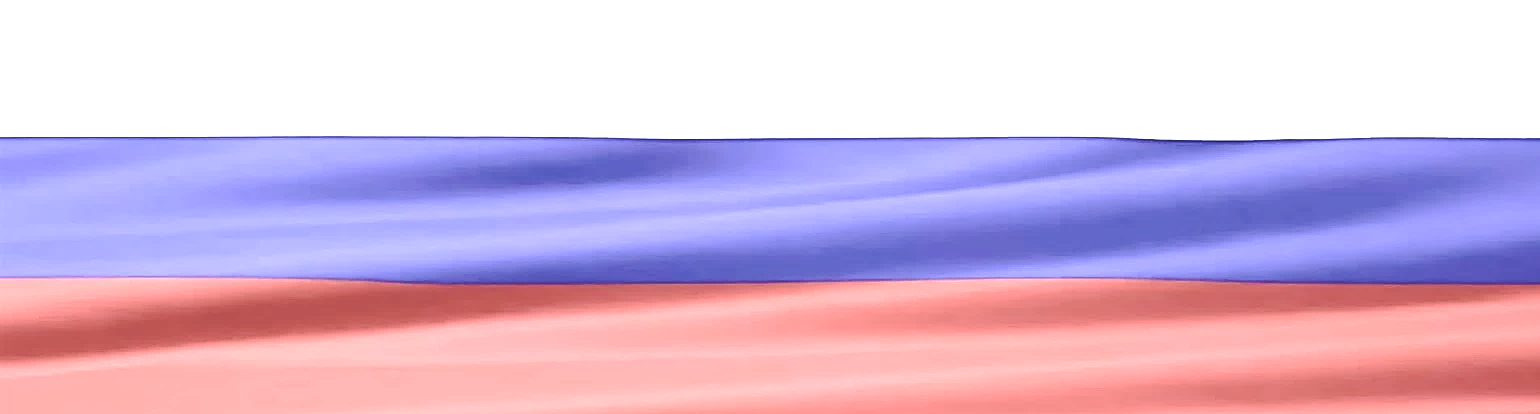 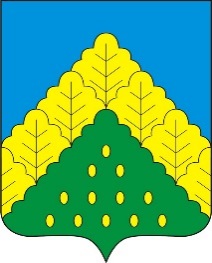 ПОСТАНОВЛЕНИЕ АДМИНИСТРАЦИИ КОМСОМОЛЬСКОГО МУНИЦИПАЛЬНОГО ОКРУГА ОТ 12.07.2023 г. № 824«О муниципальной программе Комсомольского муниципального округа «Развитие потенциала муниципального управления»Администрация Комсомольского муниципального округа Чувашской Республики                                               п о с т а н о в л я е т:1. Утвердить прилагаемую муниципальную программу Комсомольского муниципального округа «Развитие потенциала муниципального управления» (далее – Муниципальная программа).2. Утвердить ответственным исполнителем Муниципальной программы отдел организационно-контрольной и кадровой работы администрации Комсомольского муниципального округа.3. Финансовому отделу администрации Комсомольского муниципального округа при формировании проекта бюджета Комсомольского муниципального округа на очередной финансовый год и плановый период предусматривать бюджетные ассигнования на реализацию Муниципальной программы.4. Контроль за выполнением настоящего постановления возложить на отдел организационно-контрольной и кадровой работы администрации Комсомольского муниципального округа.5. Признать утратившими силу:постановление администрации Комсомольского района от 28.01.2019г. № 29 «О муниципальной программе Комсомольского района Чувашской Республики «Развитие потенциала муниципального управления»;постановление администрации Комсомольского района от 22.04.2019г. № 365 «О внесении изменений в муниципальную программу Комсомольского района Чувашской Республики «Развитие потенциала муниципального управления»;постановление администрации Комсомольского района от 07.06.2019г. № 538 «О внесении изменений в муниципальную программу Комсомольского района Чувашской Республики «Развитие потенциала муниципального управления»;постановление администрации Комсомольского района от 03.10.2019г. № 1332 «О внесении изменений в муниципальную программу Комсомольского района Чувашской Республики «Развитие потенциала муниципального управления»;постановление администрации Комсомольского района от 17.01.2020г. № 14 «О внесении изменений в муниципальную программу Комсомольского района Чувашской Республики «Развитие потенциала муниципального управления»;постановление администрации Комсомольского района от 17.04.2020г. № 287 «О внесении изменений в муниципальную программу Комсомольского района Чувашской Республики «Развитие потенциала муниципального управления»;постановление администрации Комсомольского района от 22.01.2021г. № 23 «О внесении изменений в муниципальную программу Комсомольского района Чувашской Республики «Развитие потенциала муниципального управления»;постановление администрации Комсомольского района от 26.10.2021г. № 581 «О внесении изменений в муниципальную программу Комсомольского района Чувашской Республики «Развитие потенциала муниципального управления»;постановление администрации Александровского сельского поселения от 25.02.2020г. № 13 «О муниципальной программе Александровского сельского поселения Комсомольского района Чувашской Республики «Развитие потенциала муниципального управления»;постановление администрации Александровского сельского поселения от 07.10.2021г. № 63 «О внесении изменений в муниципальную программу Александровского сельского поселения Комсомольского района Чувашской Республики «Развитие потенциала муниципального управления»;постановление администрации Альбусь-Сюрбеевского сельского поселения от 20.02.2021г. № 10 «О муниципальной программе Альбусь-Сюрбеевского сельского поселения Комсомольского района Чувашской Республики «Развитие потенциала муниципального управления»;постановление администрации Асановского сельского поселения от 10.02.2021г. № 09 «Об утверждении Муниципальной программы Асановского сельского поселения Комсомольского района Чувашской Республики «Развитие потенциала муниципального управления»;постановление администрации Асановского сельского поселения от 14.10.2021г. № 60 «О внесении изменений в муниципальную программу Асановского сельского поселения Комсомольского района Чувашской Республики «Развитие потенциала муниципального управления»;постановление администрации Кайнлыкского сельского поселения от 25.02.2021г. № 16 «Об утверждении Муниципальной программы Кайнлыкского сельского поселения Комсомольского района Чувашской Республики «Развитие потенциала муниципального управления»;постановление администрации Кайнлыкского сельского поселения от 01.10.2021г. № 60 «О внесении изменений в муниципальную программу Кайнлыкского сельского поселения Комсомольского района Чувашской Республики «Развитие потенциала муниципального управления»;постановление администрации Комсомольского сельского поселения от 02.02.2021г. № 20 «О муниципальной программе Комсомольского сельского поселения Комсомольского района Чувашской Республики «Развитие потенциала муниципального управления»;постановление администрации Новочелны-Сюрбеевского сельского поселения от 04.03.2021г. № 16 «О муниципальной программе Новочелны-Сюрбеевского сельского поселения Комсомольского района Чувашской Республики «Развитие потенциала муниципального управления»;постановление администрации Полевосундырского сельского поселения от 16.02.2021г. № 08 «Об утверждении Муниципальной программы «Развитие потенциала муниципального управления»;постановление администрации Полевосундырского сельского поселения от 06.09.2021г. № 55 «О внесении изменений в Муниципальную программу Полевосундырского сельского поселения Комсомольского района «Развитие потенциала муниципального управления».постановление администрации Сюрбей-Токаевского сельского поселения от 05.03.2021г. № 13 «Об утверждении Муниципальной программы Сюрбей-Токаевского сельского поселения Комсомольского района Чувашской Республики «Развитие потенциала муниципального управления»;постановление администрации Тугаевского сельского поселения от 10.02.2021г. № 7 «Развитие потенциала муниципального управления»;постановление администрации Тугаевского сельского поселения от 15.06.2022г. № 19 «О внесении изменений в муниципальную программу Тугаевского сельского поселения Комсомольского района Чувашской Республики «Развитие потенциала муниципального управления»;постановление администрации Урмаевского сельского поселения от 11.02.2021 № 12 «О муниципальной программе Урмаевского сельского поселения Комсомольского района Чувашской Республики «Развитие потенциала муниципального управления»;постановление администрации Чичканского сельского поселения от 15.02.2021г. № 06 «О муниципальной программе Чичканского сельского поселения Комсомольского района Чувашской Республики «Развитие потенциала муниципального управления»;постановление администрации Шераутского сельского поселения от 16.12.2021г. №07 «О муниципальной программе Шераутского сельского поселения Комсомольского района Чувашской Республики «Развитие потенциала муниципального управления»; постановление администрации Шераутского сельского поселения от 15.10.2021г. №60 «О внесении изменений в муниципальную программу Шераутского сельского поселения Комсомольского района Чувашской Республики «Развитие потенциала муниципального управления».6. Настоящее постановление вступает в силу после дня его официального опубликования и распространяется на правоотношения, возникшие с 1 января 2023г.ПОДРОБНЕЕ с документом можно ознакомиться на сайте администрации Комсомольского муниципального округа Чувашской Республики по адресу: https://komsml.cap.ru/doc/laws/ПОСТАНОВЛЕНИЕ АДМИНИСТРАЦИИ КОМСОМОЛЬСКОГО МУНИЦИПАЛЬНОГО ОКРУГА ОТ 12.07.2023 г. № 826«Об утверждении Порядка определения перечней особо ценного движимого имущества бюджетных и автономных учреждений Комсомольского муниципального округа Чувашской Республики»В соответствии с пунктом 12 статьи 9.2 Федерального закона от 12 января 1996 г. № 7-ФЗ «О некоммерческих организациях», статьи  3 Федерального закона от 3 ноября 2006 г. № 174-ФЗ «Об автономных учреждениях», пунктом 3 постановления Правительства Российской Федерации от 26 июля 2010 г. № 538 «О порядке отнесения имущества автономного или бюджетного учреждения к категории особо ценного движимого имущества», постановлением администрации Комсомольского муниципального округа Чувашской Республики №  805 от 05 июля 2023 г. «Об утверждении порядка определения видов особо ценного движимого имущества автономного или бюджетного учреждения, созданного на базе имущества, находящегося в муниципальной собственности Комсомольского муниципального округа Чувашской Республики» администрация Комсомольского муниципального округа Чувашской Республики п о с т а н о в л я е т:Утвердить прилагаемый Порядок определения перечней особо ценного движимого имущества бюджетных и автономных учреждений Комсомольского муниципального округа Чувашской Республики.Признать утратившим силу постановление Администрации Комсомольского района Чувашской Республики от 28 ноября 2011 г. № 701 «Об утверждении порядка определения перечней особо ценного движимого имущества».3. Контроль за исполнением настоящего постановления возложить на отдел экономики, имущественных и земельных отношений администрации Комсомольского муниципального округа Чувашской Республики.ПОДРОБНЕЕ с документом можно ознакомиться на сайте администрации Комсомольского муниципального округа Чувашской Республики по адресу: https://komsml.cap.ru/doc/laws/ПОСТАНОВЛЕНИЕ АДМИНИСТРАЦИИ КОМСОМОЛЬСКОГО МУНИЦИПАЛЬНОГО ОКРУГА ОТ 12.07.2023 г. № 827«О создании межведомственной комиссии и утверждении положения о межведомственной комиссии о признании объектов капитального строительства, за исключением многоквартирных домов, аварийными и подлежащими сносу»В соответствии с пунктом 1 части 3 статьи 46.10 Градостроительного кодекса Российской Федерации, Постановлением Правительства РФ от 17 мая 2017 г. № 577 «Об утверждении Положения о признании объектов капитального строительства, за исключением многоквартирных домов, аварийными и подлежащими сносу в целях принятия решения о комплексном развитии территории по инициативе органа местного самоуправления», Уставом Комсомольского муниципального округа Чувашской Республики, администрация Комсомольского муниципального округа Чувашской Республики п о с т а н о в л я е т:1. Создать межведомственную комиссию о признании объектов капитального строительства, за исключением многоквартирных домов, аварийными и подлежащими сносу, действующую на территории Комсомольского муниципального округа Чувашской Республики (приложение № 1).2. Утвердить Положение о межведомственной комиссии о признании объектов капитального строительства, за исключением многоквартирных домов, аварийными и подлежащими сносу, действующей на территории Комсомольского муниципального округа Чувашской Республики (приложение № 2).3. Контроль за выполнением настоящего постановления возложить на Управление по благоустройству и развитию территорий администрации Комсомольского муниципального округа Чувашской Республики.4. Настоящее постановление вступает в силу после его официального опубликования в периодическом печатном издании "Вестник Комсомольского муниципального округа" и подлежит размещению на официальном сайте Комсомольского муниципального округа в сети "Интернет".ПОДРОБНЕЕ с документом можно ознакомиться на сайте администрации Комсомольского муниципального округа Чувашской Республики по адресу: https://komsml.cap.ru/doc/laws/ПОСТАНОВЛЕНИЕ АДМИНИСТРАЦИИ КОМСОМОЛЬСКОГО МУНИЦИПАЛЬНОГО ОКРУГА ОТ 12.07.2023 г. № 829«О муниципальной программе Комсомольского муниципального округа Чувашской Республики «Развитие сельского хозяйства и регулирование рынка сельскохозяйственной продукции, сырья и продовольствия» Администрация Комсомольского муниципального округа Чувашской Республики п о с т а н о в л я е т:1. Утвердить прилагаемую муниципальную программу Комсомольского муниципального округа Чувашской Республики «Развитие сельского хозяйства и регулирование рынка сельскохозяйственной продукции, сырья и продовольствия» (далее – Муниципальная программа).2. Утвердить ответственным исполнителем Муниципальной программы отдел сельского хозяйства и экологии Комсомольского муниципального округа Чувашской Республики.3. Финансовому отделу администрации Комсомольского муниципального округа при формировании проекта бюджета Комсомольского муниципального округа Чувашской Республики на очередной финансовый год и плановый период предусматривать бюджетные ассигнования на реализацию Муниципальной программы исходя из реальных возможностей бюджета Комсомольского муниципального округа Чувашской Республики.4. Контроль за выполнением настоящего постановления возложить на  отдел экономики, имущественных и земельных отношений.5. Признать утратившими силу:постановление администрации Комсомольского района Чувашской Республики от 01.03.2019г. № 271 «О муниципальной программе Комсомольского района Чувашской Республики «Развитие сельского хозяйства и регулирование рынка сельскохозяйственной продукции, сырья и продовольствия»;постановление администрации Комсомольского района Чувашской Республики от 10.04.2019г. № 354 «О внесении изменений в муниципальную программу  Комсомольского района Чувашской Республики «Развитие сельского хозяйства и регулирование  рынка сельскохозяйственной продукции, сырья и продовольствия»;постановление администрации Комсомольского района Чувашской Республики от 10.0.2019г. № 546 «О внесении изменений в муниципальную программу  Комсомольского района Чувашской Республики «Развитие сельского хозяйства и регулирование  рынка сельскохозяйственной продукции, сырья и продовольствия»;постановление администрации Комсомольского района Чувашской Республики от 03.10.2019г. № 1337 «О внесении изменений в муниципальную программу  Комсомольского района Чувашской Республики «Развитие сельского хозяйства и регулирование  рынка сельскохозяйственной продукции, сырья и продовольствия»;постановление администрации Комсомольского района Чувашской Республики от 28.01.2020г. № 21 «О внесении изменений в муниципальную программу  Комсомольского района Чувашской Республики «Развитие сельского хозяйства и регулирование  рынка сельскохозяйственной продукции, сырья и продовольствия»;постановление администрации Комсомольского района Чувашской Республики от 31.08.2020г. № 591 «О внесении изменений в муниципальную программу  Комсомольского района Чувашской Республики «Развитие сельского хозяйства и регулирование  рынка сельскохозяйственной продукции, сырья и продовольствия»;постановление администрации Комсомольского района Чувашской Республики от 25.02.2021г. № 81 «О внесении изменений в муниципальную программу  Комсомольского района Чувашской Республики «Развитие сельского хозяйства и регулирование  рынка сельскохозяйственной продукции, сырья и продовольствия»;постановление администрации Комсомольского района Чувашской Республики от 09.07.2021г. № 300 «О внесении изменений в муниципальную программу  Комсомольского района Чувашской Республики «Развитие сельского хозяйства и регулирование  рынка сельскохозяйственной продукции, сырья и продовольствия»;постановление администрации Комсомольского района Чувашской Республики от 09.02.2022г. № 27 «О внесении изменений в муниципальную программу  Комсомольского района Чувашской Республики «Развитие сельского хозяйства и регулирование  рынка сельскохозяйственной продукции, сырья и продовольствия»;постановление администрации Комсомольского района Чувашской Республики от 16.05.2022г. № 264 «О внесении изменений в муниципальную программу  Комсомольского района Чувашской Республики «Развитие сельского хозяйства и регулирование  рынка сельскохозяйственной продукции, сырья и продовольствия»;постановление администрации Комсомольского района Чувашской Республики от 24.11.2022г. № 669 «О внесении изменений в муниципальную программу  Комсомольского района Чувашской Республики «Развитие сельского хозяйства и регулирование  рынка сельскохозяйственной продукции, сырья и продовольствия»;постановление администрации Александровского сельского поселения Комсомольского района Чувашской Республики от 15.03.2021г. № 25 «Об утверждении муниципальной программы Александровского сельского поселения Комсомольского района Чувашской Республики «Развитие сельского хозяйства и регулирование рынка сельскохозяйственной продукции, сырья и продовольствия»;постановление администрации Альбусь-Сюрбеевского сельского поселения Комсомольского района Чувашской Республики от 24.02.2021г. № 12 «Об утверждении  муниципальной программы Альбусь-Сюрбеевского сельского поселения Комсомольского района Чувашской Республики «Развитие сельского хозяйства и регулирование рынка сельскохозяйственной продукции, сырья и продовольствия»;постановление администрации Асановского сельского поселения Комсомольского района Чувашской Республики от 18.03.2021г.  № 21 «Об утверждении  муниципальной программы Асановского сельского поселения Комсомольского района Чувашской Республики «Развитие сельского хозяйства и регулирование рынка сельскохозяйственной продукции, сырья и продовольствия»;постановление администрации Кайнлыкского сельского поселения Комсомольского района Чувашской Республики от 04.03.2021г. № 20 «Об утверждении  муниципальной программы Кайнлыкского сельского поселения Комсомольского района Чувашской Республики «Развитие сельского хозяйства и регулирование рынка сельскохозяйственной продукции, сырья и продовольствия»;постановление администрации Кайнлыкского сельского поселения Комсомольского района Чувашской Республики от 07.07.2021г. № 44 «О внесении изменений в муниципальную программу Кайнлыкского сельского поселения Комсомольского района Чувашской Республики «Развитие сельского хозяйства и регулирование рынка сельскохозяйственной продукции, сырья и продовольствия»;постановление администрации Комсомольского сельского поселения Комсомольского района Чувашской Республики от 02.02.2021г. № 17 «О муниципальной программе Комсомольского сельского поселения Комсомольского района Чувашской  Республики «Развитие сельского хозяйства и регулирование рынка сельскохозяйственной продукции, сырья и продовольствия»;постановление администрации Новочелны-Сюрбеевского сельского поселения Комсомольского района Чувашской Республики от 04.03.2021г. № 18 «Об утверждении  муниципальной программы Новочелны-Сюрбеевского сельского поселения Комсомольского района Чувашской Республики «Развитие сельского хозяйства и регулирование рынка сельскохозяйственной продукции, сырья и продовольствия»;постановление администрации Полевосундырского сельского поселения Комсомольского района Чувашской Республики от 16.02.2021г. № 10 «Об утверждении муниципальной программы Полевосундырского сельского поселения Комсомольского района Чувашской  Республики «Развитие сельского хозяйства и регулирование рынка сельскохозяйственной продукции, сырья и продовольствия»;постановление администрации Сюрбей-Токаевского сельского поселения Комсомольского района Чувашской Республики от 18.03.2021г. № 21 «Об утверждении муниципальной программы Сюрбей-Токаевского сельского поселения Комсомольского района Чувашской Республики «Развитие сельского хозяйства и регулирование рынка сельскохозяйственной продукции, сырья и продовольствия»;постановление администрации Тугаевского сельского поселения Комсомольского района Чувашской Республики от 14.05.2019г. № 25 «Об утверждении муниципальной программы Тугаевского сельского поселения Комсомольского района Чувашской Республики «Развитие сельского хозяйства и регулирование рынка сельскохозяйственной продукции, сырья и продовольствия»;постановление администрации Урмаевского сельского поселения Комсомольского района Чувашской Республики от 03.03.2021г. № 29 «Об утверждении муниципальной программы Урмаевского сельского поселения Комсомольского района Чувашской Республики «Развитие сельского хозяйства и регулирование рынка сельскохозяйственной продукции, сырья и продовольствия»;постановление администрации Чичканского сельского поселения Комсомольского района Чувашской Республики от 11.03.2021г. № 20 «Об утверждении муниципальной программы Чичканского сельского поселения Комсомольского района Чувашской Республики «Развитие сельского хозяйства и регулирование рынка сельскохозяйственной продукции, сырья и продовольствия»;постановление администрации Шераутского сельского поселения Комсомольского района Чувашской Республики от 04.03.2021г. № 16 «Об утверждении  муниципальной программы Шераутского сельского поселения Комсомольского района Чувашской Республики «Развитие сельского хозяйства и регулирование рынка сельскохозяйственной продукции, сырья и продовольствия».6. Настоящее постановление вступает в силу после дня его опубликования и распространяются на правоотношения, возникшие с 1 января 2023 года.ПОДРОБНЕЕ с документом можно ознакомиться на сайте администрации Комсомольского муниципального округа Чувашской Республики по адресу: https://komsml.cap.ru/doc/laws/«ВЕСТНИК КОМСОМОЛЬСКОГО МУНИЦИПАЛЬНОГО ОКРУГА»№ 50 от 12 июля 2023 годаВрио главы Комсомольского муниципального округапост. № 824 от 12.07.2023 г.А.В. КрасновВрио главы Комсомольского муниципального округапост. № 826 от 12.07.2023 г.А.В. КрасновВрио главы Комсомольского муниципального округапост. № 827 от 12.07.2023 г.А.В. КрасновВрио главы Комсомольского муниципального округапост. № 829 от 12.07.2023 г.А.В. КрасновУчредитель:Собрание депутатов Комсомольского муниципального округа Чувашской Республики и администрации Комсомольского муниципального округаЧувашской РеспубликиАдрес:429140, с. Комсомольское, ул. Заводская, д. 57Официальная электронная версияОтв. за выпуск:главный	специалист- эксперт по связям с общественностью Бахмутова М.А.